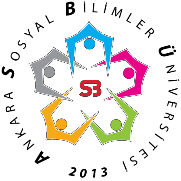 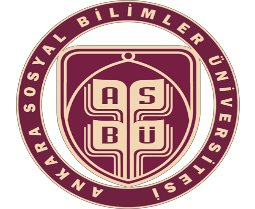 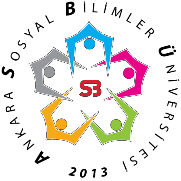 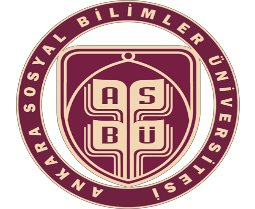 İlgili Enstitü Müdürü veya uzmanlık tezinin yürütüldüğü/lisans öğrencisinin öğrenim gördüğü Fakülte Dekanı.   Anlaşmazlık halinde yetkili merci Ankara Mahkeme ve İcra Daireleridir. Yukarıda yazan bilgileri ve ekteki maddeleri okudum ve tamamını kabul ettim. …./…./202.                 Proje Yürütücüsü                                  Araştırmacı (Tez/Lisans Öğrencisi)                          İmza                                                                  İmza                                EK: Ankara Sosyal Bilimler Üniversitesi Bilimsel Araştırma Projeleri Uygulama Esasları ve Araştırmacı Bilgilendirme Kılavuzu….. / ….. / 202.
Prof. Dr. M. Hakan TÜRKÇAPAR 
Rektör Yardımcısı….. / ….. / 202.
…………..……Enstitü Müdürü/Fakülte Dekanı *….. / ….. / 202.…………..……Proje Yürütücüsü (Tez/Proje Danışmanı)….. / ….. / 202.………..…………
Araştırmacı (Tez/Lisans Öğrencisi)Proje Yürütücüsü Tarafından Doldurulacak AlanlarProje Yürütücüsü Tarafından Doldurulacak AlanlarProje BaşlığıProjenin Süresi (ay)Proje TürüAraştırmacıAnabilim DalıBAP Birimi Tarafından Doldurulacak AlanlarBAP Birimi Tarafından Doldurulacak AlanlarProje KoduBaşlangıç TarihiProje BütçesiBAP Personeli